МЕРЫ ПОЖАРНОЙ БЕЗОПАСНОСТИ ПРИ ПРОВЕДЕНИИ НОВОГОДНИХ ПРАЗДНИКОВ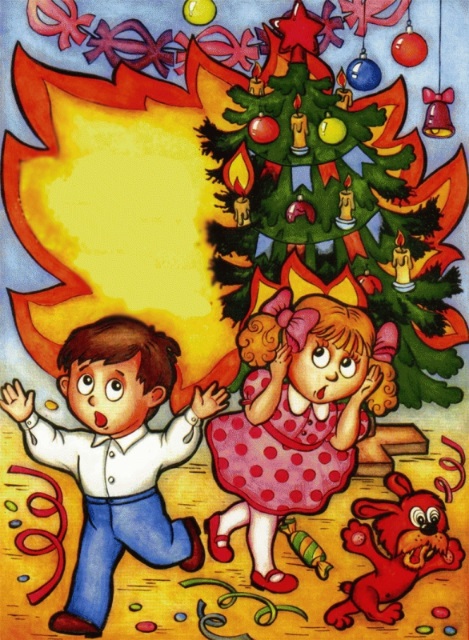 Для проведения новогодних праздников допускается использовать помещения, обеспеченные не менее чем двумя рассредоточенными эвакуационными выходами, отвечающими требованиям норм проектирования, не имеющие на окнах решеток и расположенные не выше 2 этажа в зданиях с горючими перекрытиями.В помещениях и на путях эвакуации, где установлена елка, ковры и ковровые дорожки должны быть убраны.Елка должна быть установлена на устойчивом основании.На случай отключения электроэнергии у обслуживающего персонала должны быть электрические фонари, количество которых определяется руководителем, исходя из особенностей объекта, наличия персонала, количества людей в здании, но не менее одного на каждое помещение.5. Иллюминация должна быть выполнена с соблюдением ПУЭ. При использовании электрической осветительной сети без понижающего трансформатора на елке могут применяться гирлянды только с последовательным включением лампочек напряжением до 12 В, мощность лампочек не должна превышать 25 Вт.6. Электросеть для освещения елки должна быть подключена к общей электросети через предохранители фабричного изготовления.7. При обнаружении неисправности в гирлянде (нагрев проводов, мигание лампочек, искрение и т.п.) она должна быть немедленно обесточена.Запрещается:1. Применять свечи и хлопушки, зажигать фейерверки и устраивать другие световые пожароопасные эффекты. 2. Украшать елку целлулоидными игрушками, а также марлей и ватой, не пропитанными огнезащитными составами.3. Одевать детей в костюмы из легкогорючих материалов (марля, вата и пр.).  4. Проводить огневые, покрасочные и другие пожароопасные и взрывопожароопасные работы в период проведения массовых мероприятий.5. Использовать ставни на окнах для затемнения помещений.6. Уменьшать ширину проходов между рядами и устанавливать в проходах дополнительные стулья.7. Полностью гасить свет в помещении во время спектаклей или представлений.8. Допускать заполнение помещений людьми сверх установленной нормы.9. При проведении мероприятий должно быть организовано дежурство ответственных лиц, членов добровольной пожарной дружины.10. Помещение, где находится елка, должно быть обеспечено первичными средствами пожаротушения (огнетушителями, ящиком с песком, кошмой).11. Все двери эвакуационных выходов должны свободно открываться в сторону выхода из помещений.12. Сотрудники должны быть проинструктированы под роспись в журнале инструктажей о мерах пожарной безопасности при проведении мероприятий, о месте расположения телефона и первичных средств пожаротушения, по действиям при возникновении пожара и эвакуации людей из здания, а также тушению пожара и сохранности материальных ценностей:В случае возникновения пожара необходимо:1. Немедленно сообщить об этом в пожарную охрану по телефону 01, с мобильного телефона 112.2. Принять меры по эвакуации людей и тушению пожара первичными средствами.3. Отключить электроэнергию (за исключением систем противопожарной защиты).4. Встретить прибывшие подразделения пожарной охраны и указать место пожара. 